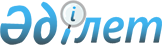 Қазақстан Республикасы Үкiметiнiң 2005 жылғы 8 ақпандағы N 119 қаулысына өзгерiс енгiзу туралы
					
			Күшін жойған
			
			
		
					Қазақстан Республикасы Үкіметінің 2005 жылғы 13 тамыздағы N 842 Қаулысы. Күші жойылды - Қазақстан Республикасы Үкіметінің 2011 жылғы 31 қаңтардағы N 57 Қаулысымен

      Ескерту. Күші жойылды - ҚР Үкіметінің 2011.01.31 N 57 Қаулысымен.      Қазақстан Республикасының Үкiметi  ҚАУЛЫ ЕТЕДI: 

      1. "Қазақстан Республикасының сот сараптамасы жүйесiн дамыту тұжырымдамасы туралы" Қазақстан Республикасы Үкiметiнiң 2005 жылғы 8 ақпандағы N 119  қаулысына  мынадай өзгерiс енгізiлсiн: 

      2-тармақта "2 тоқсанда" деген сөздер "3 тоқсанда" деген сөздермен ауыстырылсын. 

      2. Осы қаулы қол қойылған күнiнен бастап қолданысқа енгiзiледi.       Қазақстан Республикасы 

      Премьер-Министрiнiң 

      мiндетiн атқарушы 
					© 2012. Қазақстан Республикасы Әділет министрлігінің «Қазақстан Республикасының Заңнама және құқықтық ақпарат институты» ШЖҚ РМК
				